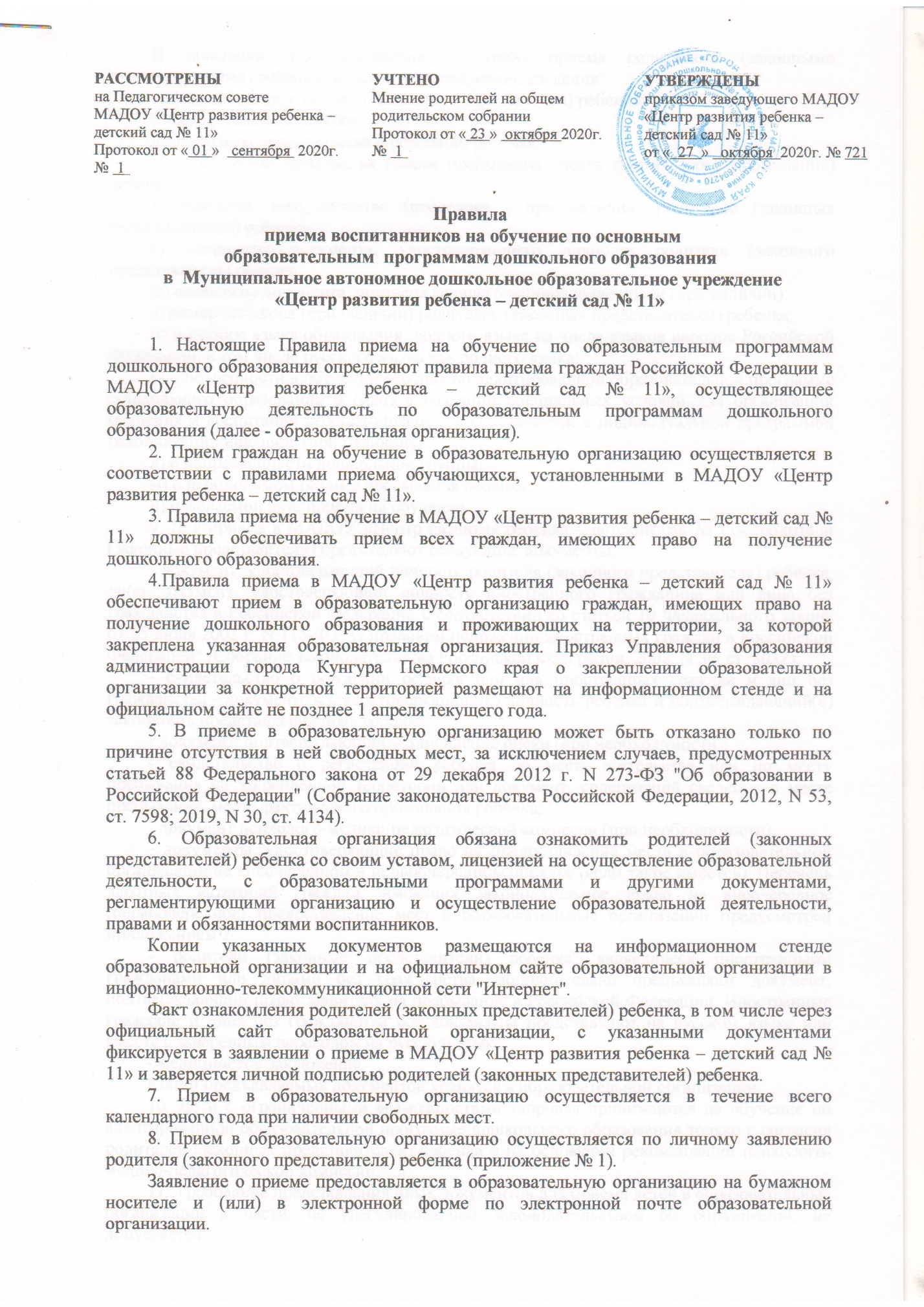 Правила приема воспитанников на обучение по основным образовательным  программам дошкольного образования  в  Муниципальное автономное дошкольное образовательное учреждение «Центр развития ребенка – детский сад № 11»1. Настоящие Правила приема на обучение по образовательным программам дошкольного образования определяют правила приема граждан Российской Федерации в МАДОУ «Центр развития ребенка – детский сад № 11», осуществляющее образовательную деятельность по образовательным программам дошкольного образования (далее - образовательная организация).2. Прием граждан на обучение в образовательную организацию осуществляется в соответствии с правилами приема обучающихся, установленными в МАДОУ «Центр развития ребенка – детский сад № 11».3. Правила приема на обучение в МАДОУ «Центр развития ребенка – детский сад № 11» должны обеспечивать прием всех граждан, имеющих право на получение дошкольного образования.4.Правила приема в МАДОУ «Центр развития ребенка – детский сад № 11» обеспечивают прием в образовательную организацию граждан, имеющих право на получение дошкольного образования и проживающих на территории, за которой закреплена указанная образовательная организация. Приказ Управления образования администрации города Кунгура Пермского края о закреплении образовательной организации за конкретной территорией размещают на информационном стенде и на официальном сайте не позднее 1 апреля текущего года.5. В приеме в образовательную организацию может быть отказано только по причине отсутствия в ней свободных мест, за исключением случаев, предусмотренных статьей 88 Федерального закона от 29 декабря 2012 г. N 273-ФЗ "Об образовании в Российской Федерации" (Собрание законодательства Российской Федерации, 2012, N 53, ст. 7598; 2019, N 30, ст. 4134).6. Образовательная организация обязана ознакомить родителей (законных представителей) ребенка со своим уставом, лицензией на осуществление образовательной деятельности, с образовательными программами и другими документами, регламентирующими организацию и осуществление образовательной деятельности, правами и обязанностями воспитанников.Копии указанных документов размещаются на информационном стенде образовательной организации и на официальном сайте образовательной организации в информационно-телекоммуникационной сети "Интернет".Факт ознакомления родителей (законных представителей) ребенка, в том числе через официальный сайт образовательной организации, с указанными документами фиксируется в заявлении о приеме в МАДОУ «Центр развития ребенка – детский сад № 11» и заверяется личной подписью родителей (законных представителей) ребенка.7. Прием в образовательную организацию осуществляется в течение всего календарного года при наличии свободных мест.8. Прием в образовательную организацию осуществляется по личному заявлению родителя (законного представителя) ребенка (приложение № 1).Заявление о приеме предоставляется в образовательную организацию на бумажном носителе и (или) в электронной форме по электронной почте образовательной организации.В заявлении для направления и (или) приема родителями (законными представителями) ребенка указываются следующие сведения:а) фамилия, имя, отчество (последнее - при наличии) ребенка;б) дата рождения ребенка;в) реквизиты свидетельства о рождении ребенка;г) адрес места жительства (места пребывания, места фактического проживания) ребенка;д) фамилия, имя, отчество (последнее - при наличии) родителей (законных представителей) ребенка;е) реквизиты документа, удостоверяющего личность родителя (законного представителя) ребенка;ж) реквизиты документа, подтверждающего установление опеки (при наличии);з) номер телефона (при наличии) родителей (законных представителей) ребенка;и) о выборе языка образования, родного языка из числа языков народов Российской Федерации, в том числе русского языка как родного языка;к) о потребности в обучении ребенка по адаптированной образовательной программе дошкольного образования и (или) в создании специальных условий для организации обучения и воспитания ребенка-инвалида в соответствии с индивидуальной программой реабилитации инвалида (при наличии);л) о направленности дошкольной группы;м) о необходимом режиме пребывания ребенка;н) о желаемой дате приема на обучение.9. Для приема в МАДОУ «Центр развития ребенка – детский сад № 11»  родители (законные представители) предъявляют следующие документы:- документ, удостоверяющий личность родителя (законного представителя) ребенка, либо документ, удостоверяющий личность иностранного гражданина или лица без гражданства в Российской Федерации в соответствии со статьей 10 Федерального закона от 25 июля 2002 г. N 115-ФЗ "О правовом положении иностранных граждан в Российской Федерации" (Собрание законодательства Российской Федерации, 2002, N 30, ст. 3032);- свидетельство о рождении ребенка или для иностранных граждан и лиц без гражданства - документ(-ы), удостоверяющий(е) личность ребенка и подтверждающий(е) законность представления прав ребенка;- документ, подтверждающий установление опеки (при необходимости); - свидетельство о регистрации ребенка по месту жительства или по месту пребывания на закрепленной территории или документ, содержащий сведения о месте пребывания, месте фактического проживания ребенка;- документ психолого-медико-педагогической комиссии (при необходимости);- документы, удостоверяющие право на предоставление места в образовательной организации на внеочередном и первоочередном порядке (если такое имеется). Перечень льготных категорий граждан, имеющих законодательное право на внеочередное (первоочередное) предоставление мест в образовательные организации предусмотрен приложением 2.- родители (законные представители) ребенка, являющиеся иностранными гражданами или лицами без гражданства, дополнительно предъявляют документ, подтверждающий право заявителя на пребывание в Российской Федерации. Иностранные граждане и лица без гражданства все документы представляют на русском языке или вместе с заверенным переводом на русский язык.- медицинское заключение.Копии предъявляемых документов хранятся в образовательной организации.10. Дети с ограниченными возможностями здоровья принимаются на обучение по адаптированной образовательной программе дошкольного образования только с согласия родителей (законных представителей) ребенка и на основании рекомендаций психолого-медико-педагогической комиссии.11. Требование представления иных документов для приема детей в образовательные организации в части, не урегулированной законодательством об образовании, не допускается.12. Заявление о приеме в МАДОУ «Центр развития ребенка – детский сад № 11» и копии документов регистрируются уполномоченным им должностным лицом, ответственным за прием документов, в журнале приема заявлений о приеме в образовательную организацию (приложение № 3). После регистрации родителю (законному представителю) ребенка выдается документ-расписка (приложение № 4), заверенный подписью должностного лица образовательной организации, ответственного за прием документов, содержащий индивидуальный номер заявления и перечень представленных при приеме документов.13. Ребенок, родители (законные представители) которого не представили необходимые для приема документы, остается на учете и направляется в образовательную организацию после подтверждения родителем (законным представителем) нуждаемости в предоставлении места.14. После приема документов, указанных в пункте 9 настоящих Правил, МАДОУ «Центр развития ребенка – детский сад № 11» заключает договор об образовании по образовательным программам дошкольного образования (далее - договор) с родителями (законными представителями) ребенка (приложение № 5).15. Руководитель МАДОУ «Центр развития ребенка – детский сад № 11»  издает распорядительный акт о зачислении ребенка в образовательную организацию (далее - распорядительный акт) в течение трех рабочих дней после заключения договора. Распорядительный акт в трехдневный срок после издания размещается на информационном стенде образовательной организации. На официальном сайте образовательной организации в сети Интернет размещаются реквизиты распорядительного акта, наименование возрастной группы, число детей, зачисленных в указанную возрастную группу.16. На каждого ребенка, зачисленного в МАДОУ «Центр развития ребенка – детский сад № 11», оформляется личное дело, в котором хранятся все представленные родителями (законными представителями) ребенка документы.Приложение 1ЗаявлениеПрошу зачислить моего ребёнка (сына, дочь)______________________________________________, _______________ года рождения, свидетельство о рождении ребенка: серия _____ номер ________ дата выдачи __________, адрес места жительства ребенка (места пребывания, места фактического проживания) ____________________________________, в группу общеразвивающей/комбинированной/ компенсирующей направленности (нужное подчеркнуть) в МАДОУ «ЦРР – детский сад № 11».Ребенок: (нужное подчеркнуть)нуждается /не нуждается в обучении по адаптированной образовательной программе дошкольного образования.нуждается /не нуждается в создании специальных условий  для организации обучения и воспитания как ребенок-инвалид в соответствии с индивидуальной программой реабилитации инвалида.Родители (законные представители):Ф.И.О. отца, контактный телефон _________________________________________________________адрес места жительства___________________________________________________________________Ф.И.О. матери, контактный телефон ________________________________________________________адрес места жительства__________________________________________________________________С Уставом образовательной организации, лицензией на право осуществления образовательной деятельности, с образовательными программами и другими документами, регламентирующими организацию и осуществление образовательной деятельности, правами и обязанностями воспитанников ознакомлен(а):____________                                                                                        ________________        (дата)                                                                                                                               (личная подпись)                                                              На обучение моего ребенка на ___________________языке, из числа языков народов Российской Федерации, в том числе русского языка как родного языка согласен. Дата приема на обучение________________________Даю согласие МАДОУ «Центр развития ребенка – детский сад № 11», зарегистрированному по адресу: г. Кунгур, ул. Газеты Искра, 13, на обработку моих персональных данных и персональных данных моего ребенка_____________________ ____________________________________, __________ года рождения в объеме, указанном в заявлении и прилагаемых документах, в целях обеспечения соблюдения требований Федерального закона от 29.12.2012 № 273-ФЗ «Об образовании в Российской Федерации» и иных нормативных правовых актов сферы образования на срок действия договора об образовании по образовательным программам дошкольного образования.Дата_______________                                                  Подпись______________/_____________________/ Приложение 2ПЕРЕЧЕНЬльготных категорий граждан, имеющих законодательное право на внеочередное (первоочередное) предоставление мест в образовательные организации, реализующие образовательные программы дошкольного образованияНа уровне федерального законодательства право на внеочередное (первоочередное) предоставление мест в дошкольных образовательных организациях предусмотрено как социальная мера поддержки отдельных категорий граждан:для прокуроров (пункт 5 статьи 44 Закона Российской Федерации от 17 января 1992 г. № 2202-1 «О прокуратуре Российской Федерации»);для судей (пункт 3 статьи 19 Закона Российской Федерации от 26 июни 1992 г. № 3132-1 «О статусе судей в Российской Федерации»);для сотрудников Следственного комитета Российской Федерации (часть 25 статьи 35 Федерального закона от 28 декабря 2010 г. № 403-ФЗ «О Следственном комитете Российской Федерации»);для военнослужащих, проходящих военную службу по контракту, уволенных с военной службы при достижении ими предельного возраста пребывания на военной службе, по состоянию здоровья или в связи с организационно-штатными мероприятиями (пункт 6 статьи 19 Федерального закона от 27 мая 1998 г. № 76-ФЗ «О статусе военнослужащих»);для сотрудников полиции и некоторых иных категорий указанных граждан (часть 6 статьи 46 Федерального закона от 7 февраля 2011 г. № 3-ФЗ «О полиции»);для сотрудников учреждений и органов уголовно-исполнительной системы, федеральной противопожарной службы Государственной противопожарной службы, органов по контролю за оборотом наркотических средств и психотропных веществ и таможенных органов Российской Федерации и некоторых иных категорий указанных граждан (часть 14 статьи 3 Федерального закона от 30 декабря 2012 г. № 283-ФЗ «О социальных гарантиях сотрудникам некоторых федеральных органов исполнительной власти и внесении изменений в отдельные законодательные акты Российской Федерации»);для отдельных категорий военнослужащих и сотрудников федеральных органов исполнительной власти, участвующих в выполнении задач по обеспечению безопасности и защите граждан Российской Федерации, проживающих на территориях Южной Осетии и Абхазии, (пункт 4 постановления Правительства Российской Федерации от 12 августа 2008 г. № 587 «О дополнительных мерах по усилению социальной защиты военнослужащих и сотрудников федеральных органов исполнительной власти, участвующих в выполнении задач по обеспечению безопасности и защите граждан Российской Федерации, проживающих на территориях Южной Осетии и Абхазии»);для отдельных категорий сотрудников и военнослужащих специальных сил по обнаружению и пресечению деятельности террористических организаций и групп, их лидеров и лиц, участвующих в организации и осуществлении террористических акций на территории Северо-Кавказского региона Российской Федерации, а также сотрудников и военнослужащих Объединенной группировки войск (сил) по проведению контртеррористических операций на территории Северо-Кавказского региона Российской Федерации (пункт 14 постановления Правительства Российской Федерации от 9 февраля 2004 г. № 65 «О дополнительных гарантиях и компенсациях военнослужащим и сотрудникам федеральных органов исполнительной власти, участвующим в контртеррористических операциях и обеспечивающим правопорядок и общественную безопасность на территории Северо-Кавказского региона Российской Федерации»);для военнослужащих и сотрудников органов внутренних дел, Государственной противопожарной службы, уголовно-исполнительной системы, непосредственно участвовавших в борьбе с терроризмом на территории Республики Дагестан и погибших (пропавших без вести), умерших, ставших инвалидами в связи с выполнением служебных обязанностей, (пункт 1 Постановления Правительства Российской Федерации от 25 августа 1999 г. № 936 «О дополнительных мерах по социальной защите членов семей военнослужащих и сотрудников органов внутренних дел, государственной противопожарной службы, уголовно-исполнительной системы, непосредственно участвовавших в борьбе с терроризмом на территории Республики Дагестан и погибших (пропавших без вести), умерших, ставших инвалидами в связи с выполнением служебных обязанностей»).Для отдельных категорий граждан первоочередной прием устанавливается законодательством субъекта Российской Федерации на основании указов Президента Российской Федерации:для детей из многодетных семей (подпункт 7 пункта 2 ст. 15 Закона Пермской области от 09 сентября 1996 г. № 533-83 «О социальных гарантиях и мерах социальной поддержки семьи, материнства, отцовства и детства в пермском крае»);дети, проживающие в одной семье и имеющие общее место жительства, имеют право преимущественного приема на обучение по основным общеобразовательным программам дошкольного образования и начального общего образования в государственные и муниципальные образовательные организации, в которых обучаются их братья и (или) сестры, (часть 3.1. статьи 67 Федерального Закона от 29 декабря 2012 г. № 273-ФЗ «Об образовании в Российской Федерации»).Приложение 3ЖУРНАЛприема заявлений о зачислении ребенка в МАДОУ «Центр развития ребенка – детский сад № 11»Приложение 4РАСПИСКАв получении документов при приеме ребенка в МАДОУ «Центр развития ребенка – детский сад № 11»От гр._______________________________________________________________________________ (ФИО)В отношении ребенка(фамилия, имя, год рождения)_______________________    регистрационный № заявленияПриняты следующие документы:Приложение 5ДОГОВОР №___об образовании по образовательным программам дошкольного образования  г. Кунгур                                                                                                                                                                         «___»___________20___ г.                                                                                                                                                                                                                                                                     (дата заключения договора)Муниципальное автономное дошкольное образовательное учреждение «Центр развития ребенка – детский сад № 11», осуществляющее образовательную деятельность (далее – образовательная организация) на основании лицензии от "26" февраля 2016г. серия 59ЛО1 № 0002922выданной Государственной инспекцией по надзору и контролю в сфере образования Пермского края, именуемый  в  дальнейшем  "Исполнитель", в  лице заведующей Михайловой Татьяны Александровны, действующего на основании Устава и приказа о принятии на должность от 10.11.1996г. № 58, и Мать(отец) (законный представитель ребёнка),  именуемый(ая) в дальнейшем "Заказчик", в лице ____________________________(фамилия, имя, отчество  Заказчика)_________________________________________________________________________________________________________________________________,действующего на основании _________________________________________________________________________________________________________(наименование и реквизиты документа, удостоверяющего полномочия представителя Заказчика)в интересах несовершеннолетнего ____________________________________________________________________________________________________(фамилия, имя, отчество, дата рождения)проживающего по адресу: __________________________________________________________________________________________________________,(адрес места жительства ребенка с указанием индекса)зарегистрированного по адресу:______________________________________________________________________________________________________,(адрес места регистрации ребенка с указанием индекса)именуемый(ая) в дальнейшем "Воспитанник", совместно именуемые Стороны, заключили настоящий Договор о нижеследующем:I. Предмет договора1.1. Предметом договора являются оказание образовательной организацией Воспитаннику образовательных услуг в рамках реализации основной образовательной программы Муниципального автономного дошкольного образовательного учреждения «Центр развития ребенка – детский сад № 11» города Кунгура (далее - образовательная программа) в соответствии с федеральным государственным образовательным стандартом дошкольного образования (далее - ФГОС дошкольного образования), содержание Воспитанника в образовательной организации, присмотр и уход за Воспитанником.1.2. Форма обучения очная.1.3. Наименование образовательной программы Основная образовательная программа МАДОУ «Центр развития ребенка – детский сад № 11»1.4. Срок освоения образовательной программы (продолжительность обучения) на момент подписания настоящего Договора составляет __________ календарных лет (года).1.5. Режим пребывания Воспитанника в образовательной организации - полный день с 12 часовым пребыванием  с 7.00 – 19.00 ч., в предпраздничные дни с 7.00 – 18.00, пятидневная рабочая неделя с двумя выходными (суббота, воскресенье), праздничные дни установленные Правительством РФ.1.6. Воспитанник зачисляется в _______________________________________________группу.II. Взаимодействие Сторон2.1. Исполнитель вправе:2.1.1. Самостоятельно осуществлять образовательную деятельность.2.1.2. Предоставлять Воспитаннику дополнительные образовательные услуги (за рамками образовательной деятельности), наименование, объем и форма которых определены в отдельном договоре «Об оказании  дополнительных образовательных услуг».2.1.3. Устанавливать и взимать с Заказчика плату за дополнительные образовательные услуги.2.2. Заказчик вправе:2.2.1. Участвовать в образовательной деятельности образовательной организации, в том числе, в формировании образовательной программы.2.2.2. Получать от Исполнителя информацию:- по вопросам организации и обеспечения надлежащего исполнения услуг, предусмотренных разделом I настоящего Договора;- о поведении, эмоциональном состоянии Воспитанника во время его пребывания в образовательной организации, его развитии и способностях, отношении к образовательной деятельности.2.2.3. Знакомиться с Уставом образовательной организации, с лицензией на осуществление образовательной деятельности, с образовательными программами и другими документами, регламентирующими организацию и осуществление образовательной деятельности, права и обязанности Воспитанника и Заказчика.2.2.4. Выбирать виды дополнительных образовательных услуг, в том числе, оказываемых Исполнителем Воспитаннику за рамками образовательной деятельности на возмездной основе.2.2.5. Находиться с Воспитанником в образовательной организации в период его адаптации в течение двух недель.2.2.6. Принимать участие в организации и проведении совместных мероприятий с детьми в образовательной организации (утренники, развлечения, физкультурные праздники, досуги, дни здоровья и др.).2.2.7.Создавать, принимать участие в деятельности коллегиальных органов управления, предусмотренных Уставом образовательной организации.2.3. Исполнитель обязан:2.3.1. Обеспечить Заказчику доступ к информации для ознакомления с Уставом образовательной организации, с лицензией на осуществление образовательной деятельности, с образовательными программами и другими документами, регламентирующими организацию и осуществление образовательной деятельности, права и обязанности Воспитанников и Заказчика.2.3.2. Обеспечить надлежащее предоставление услуг, предусмотренных разделом I настоящего Договора, в полном объеме в соответствии с федеральным государственным образовательным стандартом, образовательной программой (частью образовательной программы) и условиями настоящего Договора.2.3.3. Довести до Заказчика информацию, содержащую сведения о предоставлении платных образовательных услуг в порядке и объеме, которые предусмотрены Законом Российской Федерации от 7 февраля . N 2300-1 "О защите прав потребителей" и Федеральным законом от 29 декабря . N 273-ФЗ "Об образовании в Российской Федерации".2.3.4. Обеспечивать охрану жизни и укрепление физического и психического здоровья Воспитанника, его интеллектуальное, физическое и личностное развитие, развитие его творческих способностей и интересов.2.3.5. При оказании услуг, предусмотренных настоящим Договором, учитывать индивидуальные потребности Воспитанника, связанные с его жизненной ситуацией и состоянием здоровья, определяющие особые условия получения им образования, возможности освоения Воспитанником образовательной программы на разных этапах ее реализации.2.3.6. При оказании услуг, предусмотренных настоящим Договором, проявлять уважение к личности Воспитанника, оберегать его от всех форм физического и психологического насилия, обеспечить условия укрепления нравственного, физического и психологического здоровья, эмоционального благополучия Воспитанника с учетом его индивидуальных особенностей.2.3.7. Создавать безопасные условия обучения, воспитания, присмотра и ухода за Воспитанником, его содержания в образовательной организации в соответствии с установленными нормами, обеспечивающими его жизнь и здоровье.2.3.8. Обучать Воспитанника по образовательной программе, предусмотренной пунктом 1.3 настоящего Договора.2.3.9. Обеспечить реализацию образовательной программы средствами обучения и воспитания, необходимыми для организации учебной деятельности и создания развивающей предметно-пространственной среды.2.3.10. Осуществлять медицинское обслуживание ребенка специально закрепленным органами здравоохранения медицинским персоналом: профилактические, оздоровительные, санитарно- гигиенические мероприятия.2.3.11.  Не передавать ребенка Родителю в случае нахождения его в состоянии алкогольного, наркотического или токсического опьянения.2.3.12. Обеспечивать Воспитанника необходимым сбалансированным 5 –разовым питанием (8.30-9.00-завтрак, 10.00-10.15-второй завтрак,12.00-13.00-обед,15.00-полдник,17.00-17.30-ужин), общий стол по режиму возрастной группы, удовлетворяющим его физиологические потребности.2.3.13. Переводить Воспитанника в следующую возрастную группу до «01» сентября текущего года.2.3.14. Обеспечить соблюдение требований Федерального закона от 27 июля 2006 г. N 152-ФЗ "О персональных данных" в части сбора, хранения и обработки персональных данных Заказчика и Воспитанника. Заказчик осведомлен и согласен с использованием Исполнителем системы видеонаблюдения в целях обеспечения безопасности ребенка.2.4. Заказчик обязан:2.4.1. Соблюдать требования учредительных документов Исполнителя, правил внутреннего распорядка и иных локальных нормативных актов, общепринятых норм поведения, в том числе, проявлять уважение к педагогическим и научным работникам, административно-управленческому, учебно-вспомогательному, медицинскому и иному персоналу Исполнителя и другим воспитанникам, не посягать на их честь и достоинство.2.4.2. Своевременно вносить плату за присмотр и уход за Воспитанником.2.4.3. При поступлении Воспитанника в образовательную организацию и в период действия настоящего Договора своевременно предоставлять Исполнителю все необходимые документы, предусмотренные Уставом образовательной организации.2.4.4. Незамедлительно сообщать Исполнителю об изменении контактного телефона и места жительства.2.4.5. Лично передавать и забирать ребенка из образовательной организации либо передавать ребенка лицам старше 18 лет с обязательным уведомлением воспитателя. 2.4.6. Не допускать отсутствия ребенка без уважительной причины. Информировать Исполнителя о предстоящем отсутствии Воспитанника в образовательной организации или его болезни.В случае заболевания Воспитанника, подтвержденного заключением медицинской организации либо выявленного педагогом или медицинским работником Исполнителя, принять меры по восстановлению его здоровья и не допускать посещения образовательной организации Воспитанником в период заболевания.2.4.7. Предоставлять справку после перенесенного заболевания, а также отсутствия ребенка более 5 календарных дней (за исключением выходных и праздничных дней), с указанием диагноза, длительности заболевания, сведений об отсутствии контакта с инфекционными больными.III. Размер, сроки и порядок оплаты за присмотр и уход за Воспитанником3.1. Стоимость услуг Исполнителя по присмотру и уходу за Воспитанником - возмещение затрат на приобретение продуктов питания для детей (далее - родительская   плата)   устанавливается в соответствии с Постановления  администрации  города  Кунгура  Пермского  края № 531-171-01-09 от 05.10.2018г. «Об утверждении размеров платы, взимаемой с родителей (законных представителей) за присмотр и уход за детьми, осваивающими образовательные программы дошкольного образования в муниципальных организациях, осуществляющих образовательную деятельность, на 2019 год», Постановления администрации города Кунгура Пермского края от 05.10.2018г. № 533-171-01-09 «О внесении изменений в Положение о порядке расчета размера платы, взимаемой с родителей (законных представителей) за присмотр и уход за детьми, осваивающими образовательные программы дошкольного образования в муниципальных организациях, осуществляющих образовательную деятельность, утвержденное постановлением администрации города Кунгура Пермского края от 22.12.2017 № 930-171-01-09» и дифференцируется в зависимости от возраста ребенка и продолжительности его пребывания в образовательной организации: в группах с детьми в возрасте до 3 лет – 99,00 руб.; с 3 лет до 8 лет – 119,00 руб., не допускается включение расходов на реализацию образовательной программы дошкольного образования, а также расходов на содержание недвижимого имущества образовательной организации в родительскую плату за присмотр и уход за Воспитанником. Родительская плата за присмотр и уход за детьми, осваивающими образовательные программы дошкольного образования в образовательной организации, осуществляющей образовательную деятельность, может быть снижена или не взимается на основании раздела 4.Порядок и условия предоставления родителям (законным представителям) льгот по родительской плате  Постановления администрации города Кунгура Пермского края от 05.10.2018г. № 533-171-01-09.3.2. Начисление родительской платы производится из расчета фактически оказанной услуги по присмотру и уходу, соразмерно количеству календарных дней, в течение которых оказывалась услуга.3.3 Квитанция по оплате за присмотр и уход за Воспитанников выдаются Исполнителем ежемесячно.3.4. Заказчик ежемесячно вносит родительскую плату за присмотр и уход за Воспитанником, указанную в пункте 3.1 настоящего Договора, в сумме из расчета стоимости одного дня и дней посещения Воспитанником.3.5. Оплата производится ежемесячно в срок не позднее 15 числа по выданной квитанции, путем безналичного перечисления денежных средств на лицевой счет, указанный в разделе VII настоящего договора.IV. Ответственность за неисполнение или ненадлежащее исполнение обязательств по договору, порядок разрешения споров.4.1. За неисполнение либо ненадлежащее исполнение обязательств по настоящему Договору Исполнитель и Заказчик несут ответственность, предусмотренную законодательством Российской Федерации и настоящим Договором.V. Основания изменения и расторжения договора5.1. Условия, на которых заключен настоящий Договор, могут быть изменены по соглашению сторон.5.2. Все изменения и дополнения к настоящему Договору должны быть совершены в письменной форме и подписаны уполномоченными представителями Сторон.5.3. Настоящий Договор может быть расторгнут по соглашению сторон. По инициативе одной из сторон настоящий Договор может быть расторгнут по основаниям, предусмотренным действующим законодательством Российской Федерации.VI. Заключительные положения6.1. Настоящий договор вступает в силу со дня его подписания Сторонами  и действует до окончательного исполнения сторонами принятых на себя обязательств.6.2. Настоящий Договор составлен в двух экземплярах, имеющих равную юридическую силу, по одному для каждой из Сторон.6.3. Стороны обязуются письменно извещать друг друга о смене реквизитов, адресов и иных существенных изменениях.6.4. Все споры и разногласия, которые могут возникнуть при исполнении условий настоящего Договора, Стороны будут стремиться разрешать путем переговоров.6.5. Споры, не урегулированные путем переговоров, разрешаются в судебном порядке, установленном законодательством РФ.6.6. Ни одна из Сторон не вправе передавать свои права и обязанности по настоящему Договору третьим лицам без письменного согласия другой Стороны.6.7. При выполнении условий настоящего Договора Стороны руководствуются законодательством Российской Федерации.VII. Реквизиты и подписи сторонОтметка о получении 2-го экземпляра ЗаказчикомДата: «___»_________ 20___г. Подпись: ____________   _______________                                                                                                                                                                                                                                                                                       (расшифровка подписи)                                                                                                             РАССМОТРЕНЫна Педагогическом совете МАДОУ «Центр развития ребенка – детский сад № 11» Протокол от « 01 »   сентября  2020г.  №  1_УЧТЕНОМнение родителей на общем родительском собрании Протокол от « 23 »  октября 2020г.№  1_УТВЕРЖДЕНЫприказом заведующего МАДОУ «Центр развития ребенка – детский сад № 11» от «  27  »   октября  2020г. № 721___________________________ номер и дата регистрации заявленияЗаведующей МАДОУ «ЦРР – детский сад № 11» Т.А. Михайловой___________________________ номер и дата регистрации заявления(фамилия, имя, отчество заявителя - родителя (законного представителя) несовершеннолетнегоПаспорт: серия _____ №  _______ выдан _________________________Рег. номер заявленияДата  подачи заявленияФ.И.О. родителя (законного представителя)Ф.И.О. ребенкаДокументы, представляемые родителемДокументы, представляемые родителемДокументы, представляемые родителемДокументы, представляемые родителемДокументы, представляемые родителемДокументы, представляемые родителемДата и номер договора об образова-нииДата и номер приказа о зачисле-нии  Подпись ответственного лица за прием документовПодпись родителя (законного представителя), подтверждающая прием документовРешения об отказе в приеме при отсутствии свободных мест (в т.ч. дата и способ уведомления родителей о принятом решении – электронной, почтовой связью, лично) Рег. номер заявленияДата  подачи заявленияФ.И.О. родителя (законного представителя)Ф.И.О. ребенкаНомер и дата направленияПаспорт  родителя (законного представителя)Св-во о рожденииСв-во регистрации по месту жительстваМедицинское заключениеПрочие документыДата и номер договора об образова-нииДата и номер приказа о зачисле-нии  Подпись ответственного лица за прием документовПодпись родителя (законного представителя), подтверждающая прием документовРешения об отказе в приеме при отсутствии свободных мест (в т.ч. дата и способ уведомления родителей о принятом решении – электронной, почтовой связью, лично) № п/пНаименование документаКоличество1заявление2документ, удостоверяющий личность родителя (законного представителя) ребенка, либо другой документ, удостоверяющий личность иностранного гражданина или лица без гражданства в Российской Федерации3медицинское заключение (карта ребенка)4свидетельство о рождении ребенка или для иностранных граждан и лиц без гражданства – документ(ы), удостоверяющий(е) личность ребенка и подтверждающий(е) законность представления прав ребенка5документ, подтверждающий установление опеки (при необходимости)6свидетельство о регистрации по месту жительства или по месту пребывания на закрепленной территории или документ, содержащий сведения о месте пребывания, месте фактического проживания ребенка7документ психолого-медико-педагогической комиссии (при необходимости)8родители(законные представители) ребенка, являющиеся иностранными гражданами или лицами без гражданства, дополнительно предъявляют документ, подтверждающий право заявителя на пребывание в Российской Федерации. Иностранные граждане и лица без гражданства все документы представляют на русском языке или вместе с заверенным переводом на русский языкИсполнительМуниципальное автономное дошкольное образовательное учреждение «Центр развития ребенка - детский сад № 11»Адрес: 617473, Пермский край, г. Кунгур, ул. Газеты Искра, 13ИНН 5917102732л/счет 309070082р/счет 40701810200001000271открытый в отделение Пермь г.ПермьБИК 045773001телефон: (34271) 3-47-73, 3-47-03Заведующая__________________ Т.А. МихайловаМ.П.ЗаказчикРодитель: мать (отец, законный представитель)______________________________________________________Ф.И.О.Паспорт: серия _____№___________выдан «___»_____ ___г.паспортные данныекем выдан___________________________________________________________________________________________________адрес проживания______________________________________________________место работы, должность______________________________________________________          телефон домашний, служебный________________________Подпись_________________________________(расшифровка подписи)